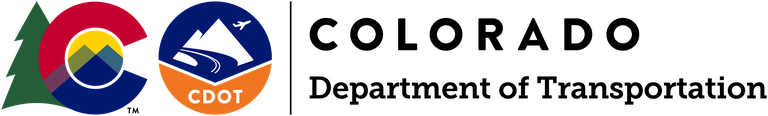 90-DAY OCCUPANT (OWNER OR TENANT)	Project Code:      HOUSING OF LAST RESORT	Parcel No:       90-DAY NOTICE	Project No:      	Location:      	Date:      Dear      :A determination has been made as to the fixed residential moving cost schedule and the rental assistance payment you may be eligible to receive.  Your entitlement for moving is based on the cost of one or a combination of the following methods:1) 	Commercial move2)	 Self move(a) Fixed Residential Moving Cost Schedule - $     (b) Actual cost moveThe rental assistance payment is computed using the lesser of the following:1)	Rent and average monthly utility costs;2)	30% of the total monthly gross household income for a qualified low income tenant; or3)	The total amount designated for shelter and utilities for a tenant receiving government assistance.You may be entitled to a rental assistance payment, the amount of which depends on the dwelling you occupy.  This rental dwelling must be inspected and determined to be decent, safe and sanitary.  If it is and you have to pay $      per month, including utilities, or more for a replacement rental, you will be entitled to $     .  This payment is made under housing of last resort as it is in excess of the maximum of $7,200 statutory limit.If you acquire and occupy a comparable rental for less, you will receive the amount, if any, you have to pay over $      per month, including utilities, for a 42 month period.  Your rental assistance payment will be paid in three installments at 14-month intervals.If you decide to purchase a replacement dwelling you will be entitled to a downpayment assistance payment.  The downpayment assistance payment must be applied to the purchase price of the replacement dwelling and related incidental expenses.If you are eligible for payments and have complied satisfactorily with all requirements, you will receive a payment within approximately 30 days after filing a claim.In order to cause you as little inconvenience as possible, you will not be required to vacate your home prior to 90 days from the date of this letter.  You will be notified of a specified date at least 30 days prior to the date you must vacate.If you believe the amount of entitlement is not correct, please call or write me stating your reasons.  The Department will take these reasons into consideration and you will be advised of the decision.  If you are still dissatisfied, you may appeal to the Chief Engineer for a review of your case.Sincerely,Real Estate Specialist